ПРОЕКТ«УТВЕРЖДЕНО»отчетно-выборной Конференцииобщероссийской общественной организации«Паралимпийский комитет России»25 марта 2022 г.ПОЛОЖЕНИЕ О порядке уплаты, учета и распределения вступительных и ежегодных членских взносов Паралимпийского комитета России Настоящее Положение разработано в соответствии с Гражданским кодексом Российской Федерации, Федеральным законом от 12.01.1996 г.     № 7-ФЗ «О некоммерческих организациях», Федеральным законом от 19.05.1995 г. N 82-ФЗ "Об общественных объединениях", Уставом Общероссийской общественной организации «Паралимпийский комитет России» (далее – ПКР), принятым отчетно-выборной Конференцией ПКР от 25 марта 2022 года. Настоящее Положение вступает в юридическую силу с момента принятия Решения отчетно-выборной Конференции от 25.03.2022 г. и действует с 26 марта 2022 года. Члены ПКР (физические и юридические лица) уплачивают вступительные и ежегодные членские взносы в соответствии с действующим Уставом ПКР и настоящим Положением1. Общие положения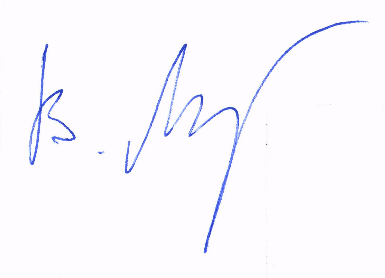 Установление суммы денежного вступительного и членского взносов в ПКР, а также порядок их уплаты регламентируются ст.31 Федерального закона от 19.05.1995 г. N 82-ФЗ "Об общественных объединениях" и п. 3.1, 4.1, 4.8 Устава ПКР, которые в совокупности легитимируют формирование имущества ПКР.Своевременная и регулярная уплата денежных членских взносов является Уставной обязанностью члена ПКР и подлежит безусловному исполнению всеми членами ПКР. Взносы, уплачиваемые в ПКР, направляются на: обеспечение достижения уставных целей и задач ПКР; обеспечение текущей деятельности ПКР; достижение иных, не запрещённых законодательством Российской Федерации, целей в соответствии с Уставом ПКР и законодательством Российской Федерации. 2. Размеры вступительных и членских взносов ПКР.2.1. Размеры вступительных взносов для членов ПКР установлены Решением отчетно-выборной Конференции от 25.03.2022 г., не могут быть изменены в численном выражении до решения следующей Конференции ПКР.2.2. Вступительный взнос и ежегодный членский взнос являются взносами, имеющими своей целью укрепление материальной базы ПКР, а также источником формирования имущества ПКР и его активов.3. Порядок взимания вступительных и членских взносов и контроль за их поступлением в региональных отделениях ПКР3.1. Члены ПКР - юридические лица – общественные объединения уплачивают вступительные и ежегодные членские взносы ПКР безналичным порядком путем перечисления на расчетный счет регионального отделения ПКР. 	В тексте платежного поручения указывается вид взноса (вступительный или членский), за какой год перечисляются членские взносы и сумма вносимого взноса. 3.2. В случае перечисления в одном платежном поручении членских взносов за несколько лет, вместе с копией платежного поручения, бухгалтерии членов ПКР – юридических лиц – общественных объединений направляют в региональное отделение ПКР перечень лет с указанием сумм по каждому году и общей суммы.3.3. Члены ПКР – физические лица уплачивают вступительные и ежегодные членские взносы ПКР наличными деньгами по ведомости в кассу бухгалтерии регионального отделения ПКР или банковским переводом на расчетный счет регионального отделения ПКР.3.4. Указанные вступительные и членские взносы ПКР приходуются региональным отделением ПКР и отражаются на соответствующих субсчетах бухгалтерского учета с дальнейшим их распределением в соответствии с п.4.1. настоящего Положения.3.5.  Подтверждением уплаты вступительных и членских взносов ПКР являются:3.5.1. платежное поручение при безналичном порядке уплаты взносов;3.5.2. приходный кассовый ордер при внесении взносов наличными деньгами, квитанция банка.3.6. Региональные отделения ПКР обеспечивают строгое соблюдение установленного порядка уплаты вступительных и членских взносов ПКР и о результатах проводимой работы ежегодно информируют Общее собрание регионального отделения ПКР.4. Размеры и порядок уплаты вступительных и членских взносов ПКР региональными отделениями ПКР4.1. Региональные отделения ПКР, имеющие статус юридического лица, уплачивают вступительные и членские взносы ПКР на расчетный счет ПКР в размере 50% от суммы, рассчитанной исходя из количества членов ПКР, состоящих на учете в данном региональном отделении ПКР.  4.2. Крайний срок перечисления региональными отделениями ПКР   членских взносов ПКР на расчетный счет ПКР – вторая декада января, следующего за отчетным годом.4.3. В случае отсутствия у регионального отделения ПКР в конкретном регионе России статуса юридического лица, члены ПКР: физические лица и юридические лица – общественные объединения, входящие в состав указанных региональных отделений ПКР, уплачивают вступительные и членские взносы в следующем порядке: 4.3.1. Члены ПКР - юридические лица – общественные объединения уплачивают вступительные и ежегодные членские взносы ПКР безналичным порядком путем перечисления на расчетный счет ПКР. 4.3.2.	 В тексте платежного поручения указывается вид взноса (вступительный или членский), за какой год перечисляются членские взносы и сумма взноса. 4.3.3. В случае перечисления в одном платежном поручении членских взносов за несколько лет, вместе с копией платежного поручения, бухгалтерии членов ПКР – юридических лиц – общественных объединений направляют в ПКР перечень лет с указанием сумм по каждому году и общей суммы.4.3.4.	 Члены ПКР – физические лица уплачивают вступительные и ежегодные членские взносы ПКР наличными деньгами по приходному ордеру в кассу бухгалтерии ПКР или через Сбербанк России.4.3.5.  Членские взносы ПКР уплачиваются не позднее второй декады января года, следующего за отчетным годом, до получения соответствующим региональным отделением статуса юридического лица. 4.4. Указанные вступительные и членские взносы ПКР приходуются ПКР и отражаются на соответствующем субсчете бухгалтерского учета с дальнейшим их распределением в соответствии с п.4.1. настоящего Положения.4.5.  Подтверждением уплаты вступительных и членских взносов ПКР являются:4.5.1. платежное поручение при безналичном порядке уплаты взносов;4.5.2. ведомость уплаты взносов, приходный кассовый ордер при внесении взносов наличными деньгами, квитанция банка.4.6. Денежные членские взносы уплачиваются членами ПКР не позднее 20 января года, следующего за отчетным годом.Денежные членские взносы при прекращении членства в ПКР не возвращаются.Порядок учета и перечисления кредитными организациями вступительных и членских взносов ПКР5.1. Для учета и распределения вступительных и членских взносов ПКР региональными отделениями ПКР и ПКР открываются специальные субсчета для ведения раздельного учета поступивших средств.Вступительный взнос:Для физических лиц – 2 500 руб.Для юридических лиц – 20 000 руб.Ежегодный членский взнос:Для физических лиц – 2 500 руб.Для юридических лиц – 000 руб.